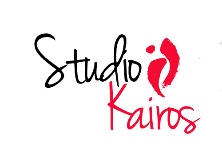 Sign up for a debit orderR900 per month(price for 2019 stays the same)Sign up for a debit orderR900 per month(price for 2019 stays the same)Sign up for a debit orderR900 per month(price for 2019 stays the same)Sign up for a debit orderR900 per month(price for 2019 stays the same)DECEMBER 2018DECEMBER 2018DECEMBER 2018Drop-in Classes: R120Monthly Nia: R950Monthly Yoga: R500Unlimited Nia and Yoga: R1,350Drop-in Classes: R120Monthly Nia: R950Monthly Yoga: R500Unlimited Nia and Yoga: R1,350Drop-in Classes: R120Monthly Nia: R950Monthly Yoga: R500Unlimited Nia and Yoga: R1,350Drop-in Classes: R120Monthly Nia: R950Monthly Yoga: R500Unlimited Nia and Yoga: R1,350083 657 3377011 880 5223kim@niagp.co.zainfo@niagp.co.zawww.niagp.co.za083 657 3377011 880 5223kim@niagp.co.zainfo@niagp.co.zawww.niagp.co.za083 657 3377011 880 5223kim@niagp.co.zainfo@niagp.co.zawww.niagp.co.zaOur monthly class card has not been increased for two years, and we feel that we have to increase it slightly to R1,000 from February 2019.If you pay for December and January, the price remains at R950 per month.Our monthly class card has not been increased for two years, and we feel that we have to increase it slightly to R1,000 from February 2019.If you pay for December and January, the price remains at R950 per month.Our monthly class card has not been increased for two years, and we feel that we have to increase it slightly to R1,000 from February 2019.If you pay for December and January, the price remains at R950 per month.Our monthly class card has not been increased for two years, and we feel that we have to increase it slightly to R1,000 from February 2019.If you pay for December and January, the price remains at R950 per month.Our monthly class card has not been increased for two years, and we feel that we have to increase it slightly to R1,000 from February 2019.If you pay for December and January, the price remains at R950 per month.Our monthly class card has not been increased for two years, and we feel that we have to increase it slightly to R1,000 from February 2019.If you pay for December and January, the price remains at R950 per month.Our monthly class card has not been increased for two years, and we feel that we have to increase it slightly to R1,000 from February 2019.If you pay for December and January, the price remains at R950 per month.Our monthly class card has not been increased for two years, and we feel that we have to increase it slightly to R1,000 from February 2019.If you pay for December and January, the price remains at R950 per month.Our monthly class card has not been increased for two years, and we feel that we have to increase it slightly to R1,000 from February 2019.If you pay for December and January, the price remains at R950 per month.Our monthly class card has not been increased for two years, and we feel that we have to increase it slightly to R1,000 from February 2019.If you pay for December and January, the price remains at R950 per month.Our monthly class card has not been increased for two years, and we feel that we have to increase it slightly to R1,000 from February 2019.If you pay for December and January, the price remains at R950 per month.Our monthly class card has not been increased for two years, and we feel that we have to increase it slightly to R1,000 from February 2019.If you pay for December and January, the price remains at R950 per month.Our monthly class card has not been increased for two years, and we feel that we have to increase it slightly to R1,000 from February 2019.If you pay for December and January, the price remains at R950 per month.Our monthly class card has not been increased for two years, and we feel that we have to increase it slightly to R1,000 from February 2019.If you pay for December and January, the price remains at R950 per month.Our monthly class card has not been increased for two years, and we feel that we have to increase it slightly to R1,000 from February 2019.If you pay for December and January, the price remains at R950 per month.Our monthly class card has not been increased for two years, and we feel that we have to increase it slightly to R1,000 from February 2019.If you pay for December and January, the price remains at R950 per month.Our drop-in classes will be increasing in February to R130 per person.Our drop-in classes will be increasing in February to R130 per person.Our drop-in classes will be increasing in February to R130 per person.Our drop-in classes will be increasing in February to R130 per person.Our drop-in classes will be increasing in February to R130 per person.Our drop-in classes will be increasing in February to R130 per person.Our drop-in classes will be increasing in February to R130 per person.Our drop-in classes will be increasing in February to R130 per person.Our drop-in classes will be increasing in February to R130 per person.Our drop-in classes will be increasing in February to R130 per person.Our drop-in classes will be increasing in February to R130 per person.Our drop-in classes will be increasing in February to R130 per person.Our drop-in classes will be increasing in February to R130 per person.Our drop-in classes will be increasing in February to R130 per person.Our drop-in classes will be increasing in February to R130 per person. WISHING YOU AND YOUR FAMILY A VERY GOOD FESTIVE SEASON  IF YOU ARE TRAVELLING, PLEASE GO SAFELY  WISHING YOU AND YOUR FAMILY A VERY GOOD FESTIVE SEASON  IF YOU ARE TRAVELLING, PLEASE GO SAFELY  WISHING YOU AND YOUR FAMILY A VERY GOOD FESTIVE SEASON  IF YOU ARE TRAVELLING, PLEASE GO SAFELY  WISHING YOU AND YOUR FAMILY A VERY GOOD FESTIVE SEASON  IF YOU ARE TRAVELLING, PLEASE GO SAFELY  WISHING YOU AND YOUR FAMILY A VERY GOOD FESTIVE SEASON  IF YOU ARE TRAVELLING, PLEASE GO SAFELY  WISHING YOU AND YOUR FAMILY A VERY GOOD FESTIVE SEASON  IF YOU ARE TRAVELLING, PLEASE GO SAFELY  WISHING YOU AND YOUR FAMILY A VERY GOOD FESTIVE SEASON  IF YOU ARE TRAVELLING, PLEASE GO SAFELY  WISHING YOU AND YOUR FAMILY A VERY GOOD FESTIVE SEASON  IF YOU ARE TRAVELLING, PLEASE GO SAFELY  WISHING YOU AND YOUR FAMILY A VERY GOOD FESTIVE SEASON  IF YOU ARE TRAVELLING, PLEASE GO SAFELY  WISHING YOU AND YOUR FAMILY A VERY GOOD FESTIVE SEASON  IF YOU ARE TRAVELLING, PLEASE GO SAFELY  WISHING YOU AND YOUR FAMILY A VERY GOOD FESTIVE SEASON  IF YOU ARE TRAVELLING, PLEASE GO SAFELY  WISHING YOU AND YOUR FAMILY A VERY GOOD FESTIVE SEASON  IF YOU ARE TRAVELLING, PLEASE GO SAFELY  WISHING YOU AND YOUR FAMILY A VERY GOOD FESTIVE SEASON  IF YOU ARE TRAVELLING, PLEASE GO SAFELY  WISHING YOU AND YOUR FAMILY A VERY GOOD FESTIVE SEASON  IF YOU ARE TRAVELLING, PLEASE GO SAFELY  WISHING YOU AND YOUR FAMILY A VERY GOOD FESTIVE SEASON  IF YOU ARE TRAVELLING, PLEASE GO SAFELY OUR STUDIO IS OPEN FOR THE HOLIDAYS! WE WILL HAVE ONE CLASS A DAY AT 09H00, EVERY DAY FROM MONDAY 17 DECEMBER 2018 TO SUNDAY 13 JANUARY 2019.OUR STUDIO IS OPEN FOR THE HOLIDAYS! WE WILL HAVE ONE CLASS A DAY AT 09H00, EVERY DAY FROM MONDAY 17 DECEMBER 2018 TO SUNDAY 13 JANUARY 2019.OUR STUDIO IS OPEN FOR THE HOLIDAYS! WE WILL HAVE ONE CLASS A DAY AT 09H00, EVERY DAY FROM MONDAY 17 DECEMBER 2018 TO SUNDAY 13 JANUARY 2019.OUR STUDIO IS OPEN FOR THE HOLIDAYS! WE WILL HAVE ONE CLASS A DAY AT 09H00, EVERY DAY FROM MONDAY 17 DECEMBER 2018 TO SUNDAY 13 JANUARY 2019.OUR STUDIO IS OPEN FOR THE HOLIDAYS! WE WILL HAVE ONE CLASS A DAY AT 09H00, EVERY DAY FROM MONDAY 17 DECEMBER 2018 TO SUNDAY 13 JANUARY 2019.OUR STUDIO IS OPEN FOR THE HOLIDAYS! WE WILL HAVE ONE CLASS A DAY AT 09H00, EVERY DAY FROM MONDAY 17 DECEMBER 2018 TO SUNDAY 13 JANUARY 2019.OUR STUDIO IS OPEN FOR THE HOLIDAYS! WE WILL HAVE ONE CLASS A DAY AT 09H00, EVERY DAY FROM MONDAY 17 DECEMBER 2018 TO SUNDAY 13 JANUARY 2019.OUR STUDIO IS OPEN FOR THE HOLIDAYS! WE WILL HAVE ONE CLASS A DAY AT 09H00, EVERY DAY FROM MONDAY 17 DECEMBER 2018 TO SUNDAY 13 JANUARY 2019.OUR STUDIO IS OPEN FOR THE HOLIDAYS! WE WILL HAVE ONE CLASS A DAY AT 09H00, EVERY DAY FROM MONDAY 17 DECEMBER 2018 TO SUNDAY 13 JANUARY 2019.OUR STUDIO IS OPEN FOR THE HOLIDAYS! WE WILL HAVE ONE CLASS A DAY AT 09H00, EVERY DAY FROM MONDAY 17 DECEMBER 2018 TO SUNDAY 13 JANUARY 2019.OUR STUDIO IS OPEN FOR THE HOLIDAYS! WE WILL HAVE ONE CLASS A DAY AT 09H00, EVERY DAY FROM MONDAY 17 DECEMBER 2018 TO SUNDAY 13 JANUARY 2019.OUR STUDIO IS OPEN FOR THE HOLIDAYS! WE WILL HAVE ONE CLASS A DAY AT 09H00, EVERY DAY FROM MONDAY 17 DECEMBER 2018 TO SUNDAY 13 JANUARY 2019.OUR STUDIO IS OPEN FOR THE HOLIDAYS! WE WILL HAVE ONE CLASS A DAY AT 09H00, EVERY DAY FROM MONDAY 17 DECEMBER 2018 TO SUNDAY 13 JANUARY 2019.OUR STUDIO IS OPEN FOR THE HOLIDAYS! WE WILL HAVE ONE CLASS A DAY AT 09H00, EVERY DAY FROM MONDAY 17 DECEMBER 2018 TO SUNDAY 13 JANUARY 2019.OUR STUDIO IS OPEN FOR THE HOLIDAYS! WE WILL HAVE ONE CLASS A DAY AT 09H00, EVERY DAY FROM MONDAY 17 DECEMBER 2018 TO SUNDAY 13 JANUARY 2019.Susan and Nina are hosting a Celebratory Nia Dinner at Dolci Café in Craighall Park on Tuesday 4 December (18h30 to 20h00).The cost is R200 per person, and includes delicious finger foods and cocktails. Everyone is welcome  bring friends and family!Susan and Nina are hosting a Celebratory Nia Dinner at Dolci Café in Craighall Park on Tuesday 4 December (18h30 to 20h00).The cost is R200 per person, and includes delicious finger foods and cocktails. Everyone is welcome  bring friends and family!Susan and Nina are hosting a Celebratory Nia Dinner at Dolci Café in Craighall Park on Tuesday 4 December (18h30 to 20h00).The cost is R200 per person, and includes delicious finger foods and cocktails. Everyone is welcome  bring friends and family!Susan and Nina are hosting a Celebratory Nia Dinner at Dolci Café in Craighall Park on Tuesday 4 December (18h30 to 20h00).The cost is R200 per person, and includes delicious finger foods and cocktails. Everyone is welcome  bring friends and family!Susan and Nina are hosting a Celebratory Nia Dinner at Dolci Café in Craighall Park on Tuesday 4 December (18h30 to 20h00).The cost is R200 per person, and includes delicious finger foods and cocktails. Everyone is welcome  bring friends and family!Susan and Nina are hosting a Celebratory Nia Dinner at Dolci Café in Craighall Park on Tuesday 4 December (18h30 to 20h00).The cost is R200 per person, and includes delicious finger foods and cocktails. Everyone is welcome  bring friends and family!Susan and Nina are hosting a Celebratory Nia Dinner at Dolci Café in Craighall Park on Tuesday 4 December (18h30 to 20h00).The cost is R200 per person, and includes delicious finger foods and cocktails. Everyone is welcome  bring friends and family!Susan and Nina are hosting a Celebratory Nia Dinner at Dolci Café in Craighall Park on Tuesday 4 December (18h30 to 20h00).The cost is R200 per person, and includes delicious finger foods and cocktails. Everyone is welcome  bring friends and family!Susan and Nina are hosting a Celebratory Nia Dinner at Dolci Café in Craighall Park on Tuesday 4 December (18h30 to 20h00).The cost is R200 per person, and includes delicious finger foods and cocktails. Everyone is welcome  bring friends and family!Susan and Nina are hosting a Celebratory Nia Dinner at Dolci Café in Craighall Park on Tuesday 4 December (18h30 to 20h00).The cost is R200 per person, and includes delicious finger foods and cocktails. Everyone is welcome  bring friends and family!Susan and Nina are hosting a Celebratory Nia Dinner at Dolci Café in Craighall Park on Tuesday 4 December (18h30 to 20h00).The cost is R200 per person, and includes delicious finger foods and cocktails. Everyone is welcome  bring friends and family!Susan and Nina are hosting a Celebratory Nia Dinner at Dolci Café in Craighall Park on Tuesday 4 December (18h30 to 20h00).The cost is R200 per person, and includes delicious finger foods and cocktails. Everyone is welcome  bring friends and family!Susan and Nina are hosting a Celebratory Nia Dinner at Dolci Café in Craighall Park on Tuesday 4 December (18h30 to 20h00).The cost is R200 per person, and includes delicious finger foods and cocktails. Everyone is welcome  bring friends and family!Susan and Nina are hosting a Celebratory Nia Dinner at Dolci Café in Craighall Park on Tuesday 4 December (18h30 to 20h00).The cost is R200 per person, and includes delicious finger foods and cocktails. Everyone is welcome  bring friends and family!Susan and Nina are hosting a Celebratory Nia Dinner at Dolci Café in Craighall Park on Tuesday 4 December (18h30 to 20h00).The cost is R200 per person, and includes delicious finger foods and cocktails. Everyone is welcome  bring friends and family!Susan and Nina are hosting a Celebratory Nia Dinner at Dolci Café in Craighall Park on Tuesday 4 December (18h30 to 20h00).The cost is R200 per person, and includes delicious finger foods and cocktails. Everyone is welcome  bring friends and family!Have a look at the flyer on www.niagp.co.za and the event on Facebook for more details.Have a look at the flyer on www.niagp.co.za and the event on Facebook for more details.Have a look at the flyer on www.niagp.co.za and the event on Facebook for more details.Have a look at the flyer on www.niagp.co.za and the event on Facebook for more details.Have a look at the flyer on www.niagp.co.za and the event on Facebook for more details.Have a look at the flyer on www.niagp.co.za and the event on Facebook for more details.Have a look at the flyer on www.niagp.co.za and the event on Facebook for more details.Have a look at the flyer on www.niagp.co.za and the event on Facebook for more details.Have a look at the flyer on www.niagp.co.za and the event on Facebook for more details.Have a look at the flyer on www.niagp.co.za and the event on Facebook for more details.Have a look at the flyer on www.niagp.co.za and the event on Facebook for more details.Have a look at the flyer on www.niagp.co.za and the event on Facebook for more details.Have a look at the flyer on www.niagp.co.za and the event on Facebook for more details.Have a look at the flyer on www.niagp.co.za and the event on Facebook for more details.Have a look at the flyer on www.niagp.co.za and the event on Facebook for more details.Have a look at the flyer on www.niagp.co.za and the event on Facebook for more details.Join Susan for a YEAR-END JAM ON SUNDAY 16 DECEMBER. Stay for snacks and champagne afterwards – R120 per person.Join Susan for a YEAR-END JAM ON SUNDAY 16 DECEMBER. Stay for snacks and champagne afterwards – R120 per person.Join Susan for a YEAR-END JAM ON SUNDAY 16 DECEMBER. Stay for snacks and champagne afterwards – R120 per person.Join Susan for a YEAR-END JAM ON SUNDAY 16 DECEMBER. Stay for snacks and champagne afterwards – R120 per person.Join Susan for a YEAR-END JAM ON SUNDAY 16 DECEMBER. Stay for snacks and champagne afterwards – R120 per person.Join Susan for a YEAR-END JAM ON SUNDAY 16 DECEMBER. Stay for snacks and champagne afterwards – R120 per person.Join Susan for a YEAR-END JAM ON SUNDAY 16 DECEMBER. Stay for snacks and champagne afterwards – R120 per person.Join Susan for a YEAR-END JAM ON SUNDAY 16 DECEMBER. Stay for snacks and champagne afterwards – R120 per person.Join Susan for a YEAR-END JAM ON SUNDAY 16 DECEMBER. Stay for snacks and champagne afterwards – R120 per person.Join Susan for a YEAR-END JAM ON SUNDAY 16 DECEMBER. Stay for snacks and champagne afterwards – R120 per person.Join Susan for a YEAR-END JAM ON SUNDAY 16 DECEMBER. Stay for snacks and champagne afterwards – R120 per person.Join Susan for a YEAR-END JAM ON SUNDAY 16 DECEMBER. Stay for snacks and champagne afterwards – R120 per person.Join Susan for a YEAR-END JAM ON SUNDAY 16 DECEMBER. Stay for snacks and champagne afterwards – R120 per person.Join Susan for a YEAR-END JAM ON SUNDAY 16 DECEMBER. Stay for snacks and champagne afterwards – R120 per person.Join Susan for a YEAR-END JAM ON SUNDAY 16 DECEMBER. Stay for snacks and champagne afterwards – R120 per person.Join Susan for a YEAR-END JAM ON SUNDAY 16 DECEMBER. Stay for snacks and champagne afterwards – R120 per person.Monday 26 NovemberMonday 26 NovemberMonday 26 NovemberTuesday 27 NovemberTuesday 27 NovemberWednesday 28 NovemberWednesday 28 NovemberThursday 29 NovemberThursday 29 NovemberFriday 30 NovemberFriday 30 NovemberSaturday 1 DecemberSaturday 1 DecemberSunday 2 DecemberSunday 2 DecemberSunday 2 December07h00Nia Move IT class with SusanNia Move IT class with Susan08h00Nia with Susan08h00Nia with Tonia07h00Nia Move IT class with Tonia08h00Nia with Susan08h00Nia with Janet09h30Nia with IsaNia with Isa09h00Nia with AntheaNia with Anthea09h00Nia with Gail09h00Hatha Yoga with Susan17h005 Stages with Susan10h30Nia with Susan16h45Hatha Yoga with SusanHatha Yoga with SusanFocusMuscles18h00Nia with NicoleNia with Nicole18h00Nia with Janet18h15Nia with SusanMonday 3 DecemberMonday 3 DecemberMonday 3 DecemberTuesday 4 DecemberTuesday 4 DecemberWednesday 5 DecemberWednesday 5 DecemberThursday 6 DecemberThursday 6 DecemberFriday 7 DecemberFriday 7 DecemberSaturday 8 DecemberSaturday 8 DecemberSunday 9 DecemberSunday 9 DecemberSunday 9 December07h00Nia Move IT class with SusanNia Move IT class with Susan08h00Nia with Susan08h00Nia with Tonia07h00Nia Move IT class with Tonia08h00Nia with Susan08h00Nia with Janet09h30Nia with MichelleNia with Michelle09h00Nia with AntheaNia with AntheaSpeak to Susan or Nina about booking a table at our Nia Dinner at Dolci Café in Craighall Park.011 880 5332 / info@niagp.co.zaSpeak to Susan or Nina about booking a table at our Nia Dinner at Dolci Café in Craighall Park.011 880 5332 / info@niagp.co.za09h00Nia with Gail09h00Hatha Yoga with SusanSpeak to Susan or Nina about booking a table at our Nia Dinner at Dolci Café in Craighall Park.011 880 5332 / info@niagp.co.zaSpeak to Susan or Nina about booking a table at our Nia Dinner at Dolci Café in Craighall Park.011 880 5332 / info@niagp.co.za17h005 Stages with Susan15h00 toNia4Kids and parents10h30Nia with Susan16h45Hatha Yoga with SusanHatha Yoga with SusanSpeak to Susan or Nina about booking a table at our Nia Dinner at Dolci Café in Craighall Park.011 880 5332 / info@niagp.co.zaSpeak to Susan or Nina about booking a table at our Nia Dinner at Dolci Café in Craighall Park.011 880 5332 / info@niagp.co.zaFocusJourney deep into embryonic16h00End of year class18h00Nia with NicoleNia with Nicole18h00Nia with Janet18h15Nia with SusanNo charge. Donations only.Monday 10 DecemberMonday 10 DecemberMonday 10 DecemberTuesday 11 DecemberTuesday 11 DecemberWednesday 12 DecemberWednesday 12 DecemberThursday 13 DecemberThursday 13 DecemberFriday 14 DecemberFriday 14 DecemberSaturday 15 DecemberSaturday 15 DecemberSunday 16 DecemberSunday 16 DecemberSunday 16 December07h00Nia Move IT class with SusanNia Move IT class with Susan08h00Nia with Susan08h00Nia with JanetNO MOVE IT CLASS08h00Nia with Susan08h00Nia with Anni09h30YEAR-END JAMYEAR-END JAM09h00Nia with AntheaNia with Anthea09h00Nia with Janet09h00Hatha Yoga with SusanWITH SUSANWITH SUSAN17h005 Stages with Susan10h30Nia with SusanR120 PER PERSONR120 PER PERSON16h45Hatha Yoga with SusanHatha Yoga with SusanFocusConnective tissueStay for snacks andStay for snacks and18h00Nia with NicoleNia with Nicole18h00Nia with Janet and Aurora18h15Nia with Susanchampagne afterwardschampagne afterwardsMonday 17 DecemberMonday 17 DecemberMonday 17 DecemberTuesday 18 DecemberTuesday 18 DecemberWednesday 19 DecemberWednesday 19 DecemberThursday 20 DecemberThursday 20 DecemberFriday 21 DecemberFriday 21 DecemberSaturday 22 DecemberSaturday 22 DecemberSunday 23 DecemberSunday 23 DecemberSunday 23 DecemberNO MOVE IT CLASSNO MOVE IT CLASS09h00Nia with Susan09h00Nia with Tonia07h00Nia Move IT class with Tonia09h00Nia with SusanNO NIA CLASS09h30Nia with YdaNia with Yda09h00Nia with AntheaNia with Anthea09h00Nia with JanetNO YOGA CLASSNO YOGA CLASSNO YOGA CLASSNO 5 STAGES CLASS10h30Nia with SusanNO NIA CLASSNO NIA CLASSNO NIA CLASSNO NIA CLASSMonday 24 DecemberMonday 24 DecemberMonday 24 DecemberTuesday 25 DecemberTuesday 25 DecemberWednesday 26 DecemberWednesday 26 DecemberThursday 27 DecemberThursday 27 DecemberFriday 28 DecemberFriday 28 DecemberSaturday 29 DecemberSaturday 29 DecemberSunday 30 DecemberSunday 30 DecemberSunday 30 DecemberNO MOVE IT CLASSNO MOVE IT CLASSMERRY CHRISTMAS!STUDIO CLOSED TODAYMERRY CHRISTMAS!STUDIO CLOSED TODAY09h00Nia with Tonia07h00Nia Move IT class with Tonia09h00Nia with SusanNO NIA CLASS09h30Nia with AvrilNia with Avril09h00Nia with AntheaNia with AntheaMERRY CHRISTMAS!STUDIO CLOSED TODAYMERRY CHRISTMAS!STUDIO CLOSED TODAY09h00Nia with AvrilNO YOGA CLASSNO YOGA CLASSNO YOGA CLASSMERRY CHRISTMAS!STUDIO CLOSED TODAYMERRY CHRISTMAS!STUDIO CLOSED TODAYNO 5 STAGES CLASS10h30Nia with SusanNO NIA CLASSNO NIA CLASSMERRY CHRISTMAS!STUDIO CLOSED TODAYMERRY CHRISTMAS!STUDIO CLOSED TODAYNO NIA CLASS